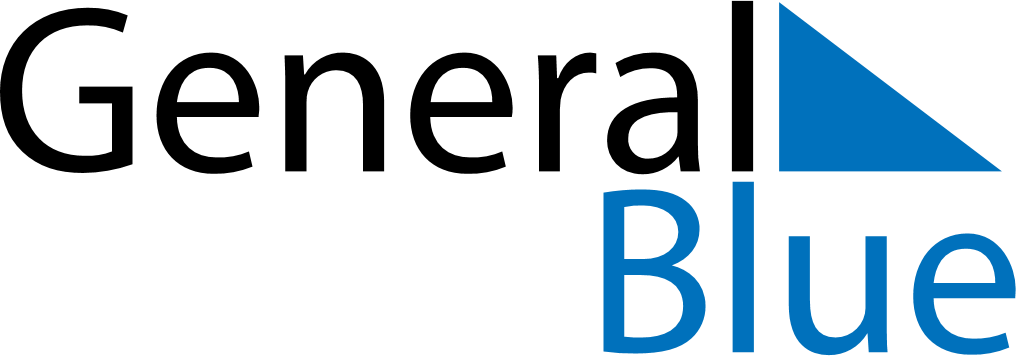 Weekly CalendarFebruary 15, 2027 - February 21, 2027MondayFeb 15TuesdayFeb 16WednesdayFeb 17ThursdayFeb 18FridayFeb 19SaturdayFeb 20SundayFeb 21